РЕГЛАМЕНТпроведения Всероссийских соревнований «Кубок Шихана» по киокусинкай код вида спорта 1730001411Я группа дисциплин - «кёкусин - весовая категория»среди юношей и девушек 12 – 13 лет, юношей и девушек 14 – 15 лет, юниоров и юниорок 16 – 17 лет, мужчин и женщинк Положению о межрегиональных и всероссийскихофициальных спортивных соревнованиях по киокусинкай на 2022 годГород Самара2022 г.Цели и задачиВсероссийские соревнования «Кубок Шихана» (группа дисциплин – «кёкусин - весовая категория») среди юношей и девушек 12-13 лет, юношей и девушек 14-15 лет, юниоров и юниорок 16-17 лет, мужчин и женщин (далее – Соревнования) является календарным мероприятием Министерства спорта РФ, Ассоциации Киокусинкай России, Федерации Кёкусинкай России (далее - ФКР) и проводится с целью:Пропаганды здорового образа жизни;Развития и популяризации вида спорта киокусинкай;Повышения спортивного мастерства спортсменов;Развития спортивно-методических связей и обмена опытом между тренерами и спортсменами региональных  организаций ФКР;Выявления сильнейших спортсменов ФКР в данной возрастной группе;Присвоение спортивных разрядов;Укрепления спортивной дружбы среди участников соревнований;Привлечения молодежи к систематическим занятиям физической культурой и спортом;Место и время проведения Соревнований.Соревнования состоятся в г. Самара 13-15 мая 2022 года по адресу: г.Самара, ул. Советской Армии, 235А, спортивный комплекс МТЛ «Арена».            Мандатная комиссия будет проходить в отеле «Грин Лайн» по адресу: г.Самара, ул. Советской Армии, 251, к. 3. Программа проведения Соревнований:13 мая 2022г.         День приезда, регистрации и размещения участников соревнований;14 мая 2022г.             15 мая 2022г.        День отъезда участников соревнований.Организаторы Соревнований.     3.1. Министерство спорта Российской Федерации, министерство спорта Самарской области, Общероссийская общественная организация «Ассоциация Киокусинкай России», Общероссийская общественная организация «Федерация Кекусинкай России», Региональная общественная организация «Самарская Федерация Киокусинкай», Региональная общественная организация «Самарская Федерация Кекусинкай».            Общий контроль за подготовкой и проведением соревнований осуществляет ФКР. Ответственный от ФКР -  Гяч М.Ю., VII Дан, г. Самара.     3.2. Соревнования проводятся в соответствии с действующими правилами проведения соревнований по киокусинкай, утвержденными приказом Минспорттуризма России № 277 от 2 апреля 2010 года и в соответствии с Регламентом проведения соревнований по группе дисциплин «кёкусин», программа «кумитэ», утверждённым Федерацией Кёкусинкай России 11 января 2017 года.             Непосредственное исполнение мероприятий, связанных с подготовкой и проведением Соревнований возлагается на Оргкомитет, сформированный Самарской Федерацией Кекусинкай и детско-юношеской спортивной школой № 16 г.о. Самары. Ответственный от Самарской Федерации Кекусинкай – Директор ДЮСШ № 16 г.о. Самары – Самарцева М.Г., V Дан.       3.3. В обязанности Оргкомитета входит формирование и обеспечение работы секретариата соревнований, включающего главного секретаря, технических секретарей, информатора, помощников – судьи-хронометриста (секундометристов), а также технического персонала. Оргкомитет обязан обеспечить медицинское обслуживание Первенства по Киокусинкай в соответствии с «Регламентом…» и сопровождение экстренной медицинской помощью в течение всего времени проведения соревнований.      3.4. Организаторы соревнований за возможные травмы, полученные в рамках проведения соревнований, ответственности не несут.Судейство.Главный судья соревнований – Горохов А.Ю. ( Нижегородская обл.,  VI  Дан, СВК). Главный секретарь – Гяч М.Ю. (Самарская обл., VII Дан, СВК). Полномочия и обязанности Главного судьи и Главного секретаря определяются в соответствии с Регламентом проведения соревнований по группе дисциплин «кёкусин», программа «кумитэ», утверждённым Федерацией Кёкусинкай России 11 января 2017 года.Список приглашенных судей утверждается Главным судьей (приглашенные судьи размещаются в отеле «Грин Лайн» в 2-х и 3-х местных номерах и обязаны быть на судейском семинаре 13 мая 2022г.).Каждая региональная команда ФКР обязана делегировать за свой счёт 1 судью. При этом судья должен иметь не ниже первой судейской категории, судейскую форму установленного образца (темно-синий пиджак с эмблемой IFK, серые брюки, белую рубашку с коротким рукавом, черные туфли, свисток).Требования к участникам соревнований и условия их допуска.Минимальная спортивная классификация для участия в Соревнованиях:К участию в соревнованиях допускаются команды региональных организаций, не имеющие задолженности по годовому членскому взносу за 2022г.. Участники Всероссийских соревнований «Кубок Шихана»:      среди юношей и девушек 12-13 лет  могут быть спортсмены, которым на день проведения соревнований исполнилось 12 лет, но не исполнилось 14 лет, имеющие квалификацию по виду спорта Киокусинкай (дисциплина Кекусин) не ниже 8 кю, не ниже 3-го спортивного разряда;      среди юношей и девушек 14-15 лет могут быть спортсмены, которым на день проведения соревнований исполнилось 14 лет, но не исполнилось 16, имеющие квалификацию по виду спорта Киокусинкай (дисциплина Кекусин) не ниже 7 кю, не ниже 2 спортивного разряда;      среди юниоров и юниорок 16-17 лет могут быть спортсмены, которым на день проведения соревнований исполнилось 16 лет, но не исполнилось 18, имеющие квалификацию по виду спорта Киокусинкай (дисциплина Кекусин) не ниже 6 кю, не ниже 2 спортивного разряда;       среди мужчин и женщин могут быть спортсмены, которым на день проведения соревнований исполнилось 18 лет, имеющие квалификацию по виду спорта Киокусинкай (дисциплина Кекусин) не ниже 4 кю, не ниже 1 спортивного разряда;       прошедшие специализированный медицинский осмотр в физкультурном диспансере не ранее 15 дней до начала соревнования.К участию в соревнованиях допускаются не более 3-х человек в каждой весовой категории. Регионы оплатившие членские взносы в ФКР за 500 чел. и более - 4 человека. Команда региона – организатора турнира имеет право выставить двойной состав в каждой весовой категории.      5.4.  При прохождении мандатной комиссии для получения допуска к участию в соревнованиях спортсмен должен предоставить следующие документы:заявку на участие в соревнованиях от региональной организации; должна предоставляться единая заявка подписанная руководителем органа исполнительной власти субъекта Российской Федерации в области физической культуры и спорта, аккредитованной региональной спортивной федерацией и врачом с печатью физкультурного диспансера или др. медицинского учреждения имеющего лицензию на оказание спортивных медицинских услуг, копия лицензии должна быть приложена к заявке(форма заявки приведена в Приложении 1).документ, удостоверяющий личность (свидетельство о рождении для юношей и девушек 12-13 лет, паспорт гражданина РФ с пропиской в регионе от которого выступает спортсмен для юношей и девушек 14-15 лет, юниоров и юниорок);будо-паспорт, установленного в ФКР образца, заполненный, согласно требований ФКР, с отметкой о соответствующей степени (кю, дан); вклеенными фотографией, маркой годового членского взноса;допуск спортивного врача;расписка от родителей (возрастные категории 12-13, 14-15, 16-17 лет, форма приведена в Приложении 2);расписка от спортсмена (возрастная категория + 18 лет, форма расписки приведена в Приложении 3);полис обязательного медицинского страхования (оригинал);лист регистрации (форма приведена в Приложении 4).При отсутствии любого из указанных документов спортсмен может быть не допущен к участию в соревнованиях.Спортсмен должен иметь:Спортсмен должен иметь личную форму, инвентарь и индивидуальные средства защиты согласно Регламента проведения соревнований по группе дисциплин «кёкусин», программа «кумитэ», утверждённого Федерацией Кёкусинкай России 11 января 2017 года.Щитки белого цвета – протекторы белого цвета на голени и подъём стоп чулочного типа, с использованием уплотнения толщиной не более 1 см..Перчатки белого цвета (без рисунков)  – чулочного типа, с использованием уплотнения толщиной не более 1 см. или кожаные белые без вставок, липучек и с открытыми пальцами.Нагрудный протектор – белого цвета, не должен охватывать верхнюю часть грудной клетки и любую часть живота, включая солнечное сплетение, твёрдые только чашки на грудь.Шлем белого цвета – должен защищать монолитный со шлемом подбородок, лобную, височные и затылочные части, соответствовать размеру головы и надёжно фиксироваться на голове;Для всех возрастных категорий использование капы по желанию. Если на зубах есть брекеты – капа обязательна;белое чистое кимоно установленного образца (рукава должны закрывать локти до середины предплечья); разрешено наличие на кимоно следующих нашивок и эмблем, как: торговая марка  – на нижней части передней стороны куртки, эмблема ИФК – на правом рукаве выше локтя, эмблема страны/организации/клуба – на левом рукаве выше локтя, вышивка имени и фамилии иероглифами – на нижней части левой стороны куртки, вышивка должна быть тёмно-синего цвета.Другие нашивки и эмблемы, включая рекламу спонсоров, вышивки, автографы, росписи – не допускаются.пояс, соответствующий квалификации;девушки, юниорки и женщины волосы собирают в пучок резинкой.Правила соревнований.      6.1. Всероссийские соревнования «Кубок Шихана» проводятся в соответствии с правилами вида спорта «киокусинкай», утвержденными приказом Минспорттуризма России от 02 апреля 2010 г. № 277 и Регламентом проведения соревнований по группе дисциплин «кёкусин», программа «кумитэ», утверждённым Федерацией Кёкусинкай России 11 января 2017 года.      6.2. Соревнования проходят в весовых категориях:        Юноши 12-13 лет:         Девушки 12-13 лет:        Регламент поединков:Юноши 12-13 лет: 2′ + 1′ + взвешивание + 1′ (разница в весе 2,5 кг и более, св. 55 кг - 5 кг и более)Девушки 12-13 лет: 2′ + 1′ + взвешивание + 1′ (разница в весе 2,5 кг и более, св. 55 кг - 5 кг и более).Всего проводится 10 видов программы – разыгрывается 10 комплектов наград по 3 места в каждом комплекте.        Юноши (14-15 лет)        Девушки (14-15 лет)       Регламент поединков:Юноши 14-15 лет: 2′ + 1′ + взвешивание + 1′ (разница в весе 2,5 кг и более, св. 65 кг – 5 кг и более)Девушки 14-15 лет: 2′ + 1′ + взвешивание + 1′ (разница в весе 2,5 кг и более, св. 60 кг – 5 кг и более)Всего проводится 11 видов программы – разыгрывается 11 комплектов наград по 3 места в каждом комплекте.        Юниоры 16-17 лет:        Юниорки 16-17 лет:       Регламент поединков:Юниоры 16-17 лет: 2′ + 2′ + взвешивание + 2′ (разница в весе 2,5 кг и более, св. 75 кг - 5 кг и более)Юниорки 16-17 лет: 2′ + 2′ + взвешивание + 2′ (разница в весе 2,5 кг и более, св. 60 кг - 5 кг и более)Всего проводится 8 видов программы - разыгрывается 8 комплектов наград по 3 места в каждом комплекте.         Мужчины старше 18 лет:       Женщины старше 18 лет:        Регламент поединков:Мужчины старше 18 лет: 2′ + 2′ + взвешивание + 2′ (разница в весе 5 кг и более, св. 80 кг - 8 кг и более)Женщины старше 18 лет: 2′ + 2′ + взвешивание + 2′ (разница в весе до 60 кг и св. 60 кг - 5 кг и более)Всего проводится 5 видов программы - разыгрывается 5 комплектов наград по 3 места в каждом комплекте.Определение победителей и награждение.7.1. Соревнования проводятся по олимпийской системе: победитель финальной встречи занимает первое место, проигравший – второе, проигравшие в полуфинале встречаются за третье место.В соревнованиях во всех видах программ разыгрывается комплект из  3-х наград: 1 место, 2 место и 3 место.При подведении командного зачёта среди субъектов Российской Федерации они ранжируются по сумме очков набранными двумя лучшими спортсменами в каждом виде программы, исходя из следующей таблицы:В случае равенства суммы очков у двух или более команд, преимущество имеет та, у которой больше первых мест, затем учитываются вторые места и в последнюю очередь – третьи места.Итоговые результаты (протоколы) и отчеты на бумажном и электронном носителях представляются в Минспорт России и ФГБУ ФЦПСР в течение двух недель со дня окончания спортивного соревнования.7.2. Победители и призёры соревнований в каждой весовой категории награждаются кубками, медалями, дипломами.Дополнительно могут устанавливаться призы для спортсменов, тренеров и судей от спонсоров и других организаций. Финансовые условия.8.1. Расходы по финансированию организации и проведения Всероссийских спортивных соревнований «Кубок Шихана»   несут  организаторы соревнований.      8.2. Расходы по финансированию участников (проезд, проживание, питание) несут командирующие организации.       8.3. Стартовый взнос за участников – 2000 руб.Обеспечение безопасности участников и зрителей.Обеспечение безопасности участников и зрителей осуществляется согласно требованиям Правил обеспечения безопасности при проведении официальных спортивных соревнований, утвержденных постановлением Правительства Российской Федерации от 18 апреля 2014 г. № 353, а также требованием правил соревнований по виду спорта «киокусинкай».Соревнования проводятся на объекте спорта, включенного во Всероссийский реестр объектов спорта в соответствии с Федеральным законом от 4 декабря 2007 года № 329-ФЗ «О физической культуре и спорте в Российской Федерации».ЗаявкиПредварительные заявки на участие во Всероссийских спортивных соревнований «Кубок Шихана»   в формате Excel направлять до 26 апреля 2022г.  Жеребьевка закрытая,  будет проводиться по предварительным заявкам, просьба указать каких спортсменов нужно развести и их точные веса (спортсмен не попавший в вес на взвешивании не будет допущен к соревнованиям). Заявки принимаются только в печатном виде и должна быть подписана и заверена личной печатью врача, который обязан заверить допуск каждого спортсмена, заверена круглой печатью физкультурного диспансера или другого государственного медицинского учреждения имеющего лицензию на оказание спортивных медицинских услуг с предоставлением (копии лицензии), с подписью и печатью Руководителя аккредитованной региональной организации, с подписью и печатью Руководителя органа исполнительной власти субъекта РФ в области ФКиС Количество допущенных спортсменов в заявке указывается прописью. Форма заявки приводится в Приложении № 1 к данному Регламенту.      9.3.  Адрес для подачи заявок: 443058, г. Самара, ул. 22 Партсъезда, 15А, ДЮСШ № 16.            Тел./факс. (846) 995-90-71, 8-927-209-36-10 - Гяч Михаил Юрьевич,              8-927-200-45-73 – Самарцева Марина Георгиевна,              8-909-371-32-25 – Плетнев Вениамин Вениаминович              Е-mail: p.t.v7575@mail.ru; shihan480@yandex.ru.      9.4. Оригинал заявки вместе с иными указанными документами предоставляется официальным представителем команды в мандатную комиссию.       9.5. Несвоевременно поданные или неправильно оформленные заявки не принимаются.Без предварительной заявки команды к участию в Турнире не допускаются.Размещение участников.     10.1. Размещение участников проводится:в отеле «Грин Лайн» по адресу: г. Самара, ул. Советской Армии, 251, к. 3, тел. 8(846)321-22-22,в отеле «ibis Samara» по адресу: г. Самара, ул. Ново-Садовая, 160д, стр. 3, тел. 8(846)339-68-50,и в санатории "СТАРТ" по адресу: г. Самара, ул. Советской Армии, 243, тел. 8(846)926-27-25.     10.2. Информация по проезду: от Ж/Д вокзала автобусом № 50, маршрутным такси № 50, 206  до остановки «ДК Современник».     10.3. Ответственный за размещение: Кайкин Роман Михайлович - 8-904-745-58-08, Е-mail: kaykin@sent.com     10.4. Стоимость проживания за сутки: отель «Грин Лайн» - стоимость проживания за сутки: от 1600 рублей (проживание в 1-м, 2-х, 3-х местных номерах, с завтраком);отеле «ibis Samara» - стоимость проживания за сутки: от 1000 рублей (проживание в 1-м, 2-х местных номерах, без завтрака);санаторий "СТАРТ" - стоимость проживания за сутки: от 850 рублей (проживание в  2-х, 3-х, 4-х, 5-и, 6-и местных номерах без питания).     10.5. Заявка на размещение участников соревнований приводится в приложении № 5 к данному Регламенту.     10.6.  Приглашенные судьи размещаются в отеле «Грин Лайн» в 2-х и 3-х местных номерах. Оргкомитет оплачивает двое суток проживания, включая завтрак. Приглашенным судьям, проживающим в др. гостиницах, проживание оплачиваться не будет.12.  Дополнительные условия.Соревнования проводятся в соответствии с Регламентом по организации и проведению официальных физкультурных и спортивных мероприятий на территории Российской Федерации в условиях сохранения рисков распространения COVID-19, утвержденного Минспортом РФ и Главным санитарным врачом РФ от 31.07.2020 г., с учетом изменений и дополнений от 19.08.2020 г. и от 13.11.2020 г.:- допуск участников (спортсменов, тренеров, судей, представителей) к соревнованиям осуществляется при наличии у них отрицательных результатов лабораторного исследования (справки) на новую коронавирусную инфекцию (анализ ПЦР на COVID-19), проведенного не ранее 72 часов до прибытия на место проведения мероприятия (14.05.2021г.). Представитель команды предоставляет данные справки (при прохождении мандатной комиссии).- на территорию спортивного комплекса МТЛ «Арена» будут допускаться только аккредитованные лица. На входе – обязательна термометрия. Вход и нахождение в помещениях – в защитных масках. Количество зрителей не более 50% от общей вместимости предоставляемого зала ( 600 человек).-  при снятии ограничительных мер, информация будет разослана в регионы.                Настоящее Положение является основанием для оформления командировочных документов.Председатель Оргкомитета:_________________ Самарцева М.Г.«____» ____________ 2022г.Приложение 1ЗаявкаНа участие команды [РЕГИОН] во всероссийских соревнованиях «Кубок Шихана» по киокусинкай код вида спорта 1730001411Я, группа дисциплин - «кёкусин - весовая категория»среди юношей и девушек 12 – 13 лет, юношей и девушек 14 – 15 лет, юниоров и юниорок 16 – 17 лет, мужчин и женщин. Дата 13-15 мая 2022г.	         			                                                      город СамараПриложение 2Главному судье  А.Ю. ГороховуОт____________________________________(ФИО отца)Паспорт РФ   серия________№____________Кем и когда выдан____________________________________________________________От____________________________________(ФИО матери)Паспорт РФ   серия________№____________Кем и когда выдан____________________________________________________________ЗАЯВЛЕНИЕПросим Вас допустить нашего (нашу) сына (дочь)Фамилия, Имя, Отчество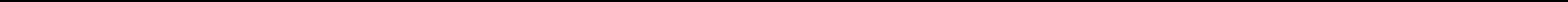 дата рождения 	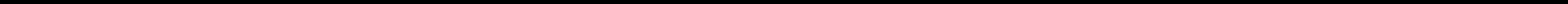 к участию во всероссийских соревнованиях "Кубок Шихана" по киокусинкай (группа дисциплин – «кёкусин - весовая категория») среди юношей и девушек 12-13 лет, юношей и девушек 14-15 лет, юниоров и юниорок 16-17 лет, мужчин и женщин, которое состоится 13-15 мая 2022 года в спортивном комплексе МТЛ «Арена» по адресу: г. Самара, ул. Советской Армии, 235 А. В случае получения нашим ребенком травм и связанных с ними последствий,
а также иных неблагоприятных последствий во время участия в соревнованиях, в том числе вследствие применения разрешенной либо не разрешенной правилами соревнований техники, и/или при нахождении в помещении, где проводятся данные соревнования  или проходит подготовка к данным соревнованиям, претензий к главному судье, организаторам турнира, тренерскому составу и собственникам помещений, в которых проводятся соревнования, иметь не будем.С правилами соревнований по киокусинкай ознакомлены, полностью осознаем, что киокусинкай является контактным единоборством, и понимаем возможность получения нашим ребенком травм и иных неблагоприятных последствий._________________________________________________                 __________________                                  Фамилия, Имя, Отчество собственноручно                                            подпись_________________________________________________                 __________________                                  Фамилия, Имя, Отчество собственноручно                                            подпись                                                                                                                  __________________											дата													      Приложение 3                                                                                                        Главному судье А.Ю. Горохову                                                                                      От____________________________________(Ф.И.О.)                                                                                      Паспорт         серия________№____________                                                                                      Кем и когда выдан______________________                                                                                      ______________________________________ЗАЯВЛЕНИЕПрошу Вас допустить меня Фамилия, Имя, Отчество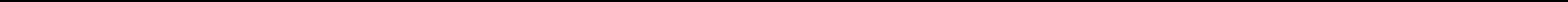 дата рождения 	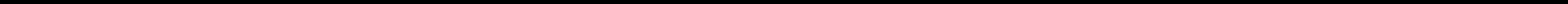 к участию во всероссийских соревнованиях "Кубок Шихана" по киокусинкай (группа дисциплин – «кёкусин - весовая категория») среди юношей и девушек 12-13 лет, юношей и девушек 14-15 лет, юниоров и юниорок 16-17 лет, мужчин и женщин, которое состоится 13-15 мая 2022 года в спортивном комплексе МТЛ «Арена» по адресу: г. Самара, ул. Советской Армии, 235 А.В случае получения мной травм и связанных с ними последствий, а также иных неблагоприятных последствий во время участия в соревновании, в том числе вследствие применения разрешенной, либо не разрешенной правилами соревнований техники, и/или при нахождении в помещении, где проводятся данные соревнования или проходит подготовка к данным соревнованиям, претензий к главному судье, организаторам турнира, тренерскому составу и собственникам помещений, в которых проводятся соревнования, иметь не буду.С правилами соревнований по киокусинкай ознакомлен, полностью осознаю, что киокусинкай является контактным единоборством, и понимаю возможность получения мною травм и иных неблагоприятных последствий._________________________________________________   __________________                     Фамилия, Имя, Отчество собственноручно                          подпись                                                                                                                 __________________                                                                                                                           датаПриложение 4   Лист регистрации участника соревнований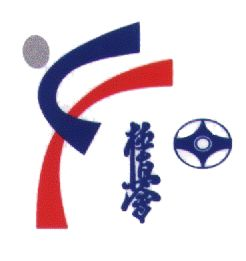 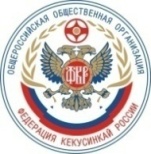 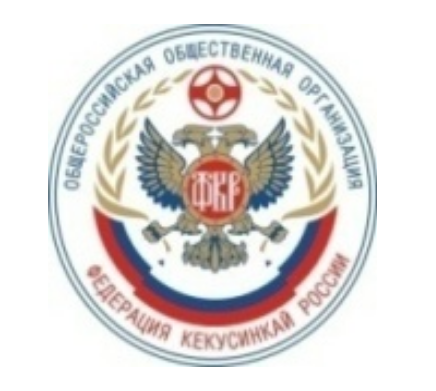 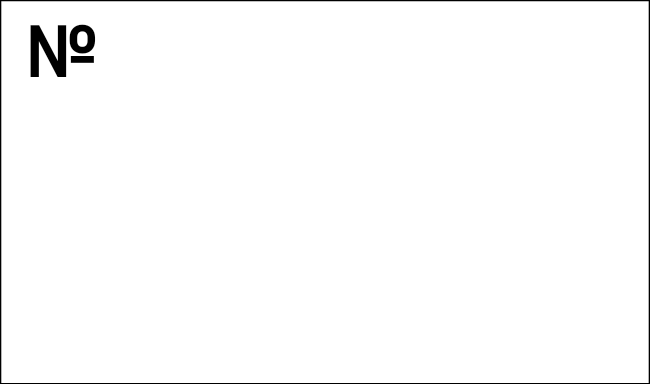 Всероссийские соревнования"Кубок Шихана" по киокусинкайсреди юношей и девушек 12-13 лет, юношей и девушек 14-15 лет,юниоров и юниорок 16-17 лет, мужчин и женщин13-15 мая 2022г.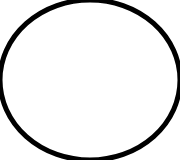 __________________________________________________________________________(ФИО полностью)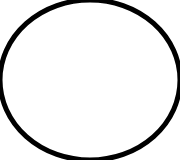 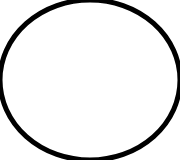 2. ______________________		           3. Тренер:______________________________		(город, регион)						(ФИО полностью)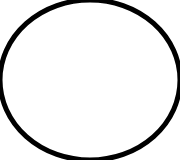 4. Заявленная категория: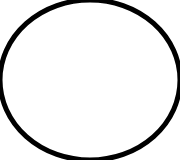                   ____________			5. Лучшие достижения за 3 года:			(кг)			                                                                               1. _____________________________________6. Вес фактический			           2. _____________________________________	            ____________		           3. _____________________________________                              (кг)	7. Наличие документов: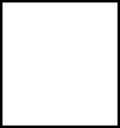 - участник указан в заявке данного города, региона;	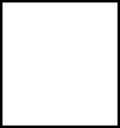 - документ, удостоверяющий личность (свидетельство о рождении, паспорт гражданина РФ с пропиской в регионе от которого выступает спортсмен);- документы, подтверждающие стилевую и спортивную квалификацию;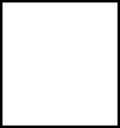 - допуск спортивного врача в заявке;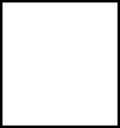 - полис обязательного медицинского страхования (оригинал);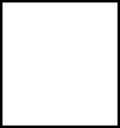 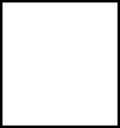 - расписка от  родителя и участника о собственной   ответственности за возможные травмы;- стартовый взнос;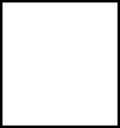 - годовой взнос ФКР 2021.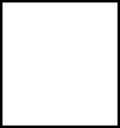 8. Заключение врача: _____________________________________________________________________________________________________________________________________________________________________________________________________________________________________________________________________________________________________________________________________________________________________________________________________________/______________/        подпись13-15 мая 2022г., г.СамараПримечание: участник соревнований заполняет только п.1-п.5 (обведенные номера)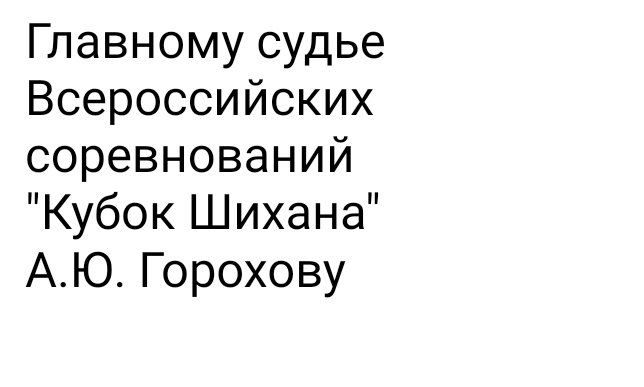 	Представителем команды на Всероссийских соревнованиях"Кубок Шихана" по киокусинкай (группа дисциплин – «кёкусин-весовая категория») среди юношей и девушек 12-13 лет, юношей и девушек 14-15 лет, юниоров и юниорок 16-17 лет, мужчин и женщин, который будет проходить в г. Самара 13 – 15 мая 2022 года от __________________________ региональной организации назначен _________________________________________________.Региональный руководитель________________________                                       _________________________        (подпись)                                                                                  (Ф.И.О)«_____» ____________ 2022 г.Приложение 5ЗАЯВКАНа размещение команды - (регион)Контактное лицо (ФИО полностью):___________________________________________Мобильный телефон:________________________________________________________E-mail:____________________________________________________________________УТВЕРЖДАЮПрезидент СамарскойФедерации Кёкусинкай_________________Гяч М.Ю.«____»______________2022г.УТВЕРЖДАЮПредседатель Федерации Кёкусинкай России_________________Бура А.В. «____»______________2022г.Мандатная комиссия Медицинская комиссияВзвешиваниес 16.00 до 19.00Судейский семинарс 16.00 до 19.00Судейский семинарс   8.30 до 9.00Предварительные поединкис 9.00 до 13.30Перерыв на обедс 13.30 до 14.00Торжественное открытиес 14.00 до 14.30Продолжение поединковс 14.30 до 19.00Награждение победителей и призеровс 19.00 до 19.30Возрастная категорияСтилевая квалификация(кю)Квалификация спортсменов(спортивный разряд)12-13 летне ниже 8 кюне ниже III спортивного разряда14-15 летне ниже 7 кюне ниже II спортивного разряда16-17 летне ниже 6 кюне ниже II спортивного разряда18 лет и старшене ниже 4 кюне ниже I спортивного разряда         Возрастпол12-13 лет14-15 лет16-17 лет18 лет и старшеМужской полраковина на пах, протекторы на голени и подъёмы стоп, перчатки, шлем.раковина на пах, протекторы на голени и подъёмы стоп, перчатки, шлем.раковина на пах, протекторы на голени и подъемы стоп, шлем.раковина на пах, протекторы на голени и подъёмы стоп по желаниюЖенский полраковина на пах по желанию, нагрудный протектор, протекторы на голени и подъёмы стоп, перчатки, шлемраковина на пах по желанию, нагрудный протектор, протекторы на голени и подъёмы стоп, перчатки, шлемраковина на пах по желанию, нагрудный протектор, протекторы на голени и подъём стоп, шлем, один слой лейкопластыря (тэйп) вокруг суставов пальцев рук.раковина на пах по желанию, нагрудный протектор, протекторы на голени и подъём стоп, один слой лейкопластыря (тэйп) вокруг суставов пальцев рук.Наименование дисциплиныКод дисциплиныКол-во видов программы35 кг1730231811Н140 кг1730241811Н145 кг1730251811Н150 кг1730261811Н155 кг1730271811Н1Свыше 55 кг1730281811Н1Наименование дисциплиныКод дисциплиныКол-во видов программы45 кг1730251811Н150 кг1730261811Н155 кг1730271811Н1Свыше 55 кг1730281811Н1Наименование дисциплиныКод дисциплиныКол-во видов программы40 кг1730241811Н145 кг1730251811Н150 кг1730261811Н155 кг1730271811Н160 кг1730291811С165 кг1730311811С165+ кг1730321811С1Наименование дисциплиныКод дисциплиныКол-во видов программы50 кг1730261811Н155 кг1730271811Н160 кг1730291811С1Свыше 60 кг1730301811С1Наименование дисциплиныКод дисциплиныКол-во видов программы60 кг1730291811С165 кг1730311811С170 кг1730331811А175 кг1730351811А175+ кг1730361811А1Наименование дисциплиныКод дисциплиныКол-во видов программы55 кг1730271811Н160 кг1730291811С160+ кг1730301811С1Наименование дисциплиныКод дисциплиныКол-во видов программы70 кг1730331811А180 кг1730371811М180+ кг1730381811М1Наименование дисциплиныКод дисциплиныКол-во видов программы60 кг1730291811С160+ кг1730301811С1Место123Очки321№Фамилия Имя Отчество (полностью )Дата рожд.Полных летКю, данРазряд званиеТочный весВесовая категорияТренер(ы)Отметка врача1К соревнованиям допущено _________________________________человек                                                                                          прописьюК соревнованиям допущено _________________________________человек                                                                                          прописьюВрач: __________________________________ МП /________________________________/Подпись и печать Руководителя Ассоциации Киокусинкай субъекта РФ(прописать полное наименование должности и ФИО)Подпись и печать Руководителя органа исполнительной власти субъекта РФ в области ФКиС (прописать полное наименование должности и ФИО)Врач: __________________________________ МП /________________________________/Подпись и печать Руководителя Ассоциации Киокусинкай субъекта РФ(прописать полное наименование должности и ФИО)Подпись и печать Руководителя органа исполнительной власти субъекта РФ в области ФКиС (прописать полное наименование должности и ФИО)№Ф.И.О.Паспортные данные (серия, номер, кем и когда выдан),Место пропискиДень, время приездаДень, время отъездаГостиница,санаторий123...